Publicado en España el 13/04/2016 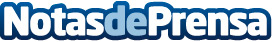 1.200 millones de euros para el Grupo FraikinBanco Santander, ING y BNP Paribas se suman al grupo de partners financieros de Fraikin, que junto a los actuales CACIB, Lloyds y Natixis permiten a la empresa obtener una financiación de 1.200 M€ Datos de contacto:Juan Pedro CalderónDirector de Marketing91 671 77 43Nota de prensa publicada en: https://www.notasdeprensa.es/1-200-millones-de-euros-para-el-grupo-fraikin Categorias: Nacional Finanzas Cataluña Logística Industria Automotriz http://www.notasdeprensa.es